Рабочий лист с дистанционными заданиями для учащегосяПроверь себя!		. ПредметПредметМатематикаМатематикаМатематикаМатематикаМатематикаМатематикаМатематикаМатематикаКлассКласс44444444Ф.И.О. учителяФ.И.О. учителяУчебникУчебникМатематика  (3 часть)Математика  (3 часть)Математика  (3 часть)Математика  (3 часть)Математика  (3 часть)Математика  (3 часть)Математика  (3 часть)Математика  (3 часть)Урок № 111тема урокаУрок № 111тема урокаСложение и вычитание дробей.Сложение и вычитание дробей.Сложение и вычитание дробей.Сложение и вычитание дробей.Сложение и вычитание дробей.Сложение и вычитание дробей.Сложение и вычитание дробей.Сложение и вычитание дробей.Цели урокаЦели урокаСформировать способность к сложению дробей с одинаковыми знаменателями, к решению задач с дробями.Развивать математический образ мышления, умение четко формулировать мысли, правильно применять математическую терминологию, умение делать выводы и обобщения, анализировать.Сформировать способность к сложению дробей с одинаковыми знаменателями, к решению задач с дробями.Развивать математический образ мышления, умение четко формулировать мысли, правильно применять математическую терминологию, умение делать выводы и обобщения, анализировать.Сформировать способность к сложению дробей с одинаковыми знаменателями, к решению задач с дробями.Развивать математический образ мышления, умение четко формулировать мысли, правильно применять математическую терминологию, умение делать выводы и обобщения, анализировать.Сформировать способность к сложению дробей с одинаковыми знаменателями, к решению задач с дробями.Развивать математический образ мышления, умение четко формулировать мысли, правильно применять математическую терминологию, умение делать выводы и обобщения, анализировать.Сформировать способность к сложению дробей с одинаковыми знаменателями, к решению задач с дробями.Развивать математический образ мышления, умение четко формулировать мысли, правильно применять математическую терминологию, умение делать выводы и обобщения, анализировать.Сформировать способность к сложению дробей с одинаковыми знаменателями, к решению задач с дробями.Развивать математический образ мышления, умение четко формулировать мысли, правильно применять математическую терминологию, умение делать выводы и обобщения, анализировать.Сформировать способность к сложению дробей с одинаковыми знаменателями, к решению задач с дробями.Развивать математический образ мышления, умение четко формулировать мысли, правильно применять математическую терминологию, умение делать выводы и обобщения, анализировать.Сформировать способность к сложению дробей с одинаковыми знаменателями, к решению задач с дробями.Развивать математический образ мышления, умение четко формулировать мысли, правильно применять математическую терминологию, умение делать выводы и обобщения, анализировать.Критерии успехаКритерии успехаБудет формировать способность к сложению дробей с одинаковыми знаменателями, к решению задач с дробями деление многозначных чисел на двузначное число.Будет формировать способность к сложению дробей с одинаковыми знаменателями, к решению задач с дробями деление многозначных чисел на двузначное число.Будет формировать способность к сложению дробей с одинаковыми знаменателями, к решению задач с дробями деление многозначных чисел на двузначное число.Будет формировать способность к сложению дробей с одинаковыми знаменателями, к решению задач с дробями деление многозначных чисел на двузначное число.Будет формировать способность к сложению дробей с одинаковыми знаменателями, к решению задач с дробями деление многозначных чисел на двузначное число.Будет формировать способность к сложению дробей с одинаковыми знаменателями, к решению задач с дробями деление многозначных чисел на двузначное число.Будет формировать способность к сложению дробей с одинаковыми знаменателями, к решению задач с дробями деление многозначных чисел на двузначное число.Будет формировать способность к сложению дробей с одинаковыми знаменателями, к решению задач с дробями деление многозначных чисел на двузначное число.Этапы урокаЭтапы урокаСодержание  урокаСодержание  урокаСодержание  урокаРесурсы(источник)Ресурсы(источник)Ресурсы(источник)Форма работыЗдравствуй!Сегодня на уроке ты будешь выполнять сложение и вычитание дробейЕсли устанешь, сделайте физминутку (видео прилагается) https://www.youtube.com/watch?v=ZTBYR_RVW7k&ab_channel=%D0%92%D0%B0%D0%BB%D0%B5%D0%BD%D1%82%D0%B8%D0%BD%D0%B0%D0%90%D0%BD%D0%B0%D1%82%D0%BE%D0%BB%D1%8C%D0%B5%D0%B2%D0%BD%D0%B0%D0%91%D0%B0%D0%B6%D0%B5%D0%BD%D0%BE%D0%B2%D0%B0Здравствуй!Сегодня на уроке ты будешь выполнять сложение и вычитание дробейЕсли устанешь, сделайте физминутку (видео прилагается) https://www.youtube.com/watch?v=ZTBYR_RVW7k&ab_channel=%D0%92%D0%B0%D0%BB%D0%B5%D0%BD%D1%82%D0%B8%D0%BD%D0%B0%D0%90%D0%BD%D0%B0%D1%82%D0%BE%D0%BB%D1%8C%D0%B5%D0%B2%D0%BD%D0%B0%D0%91%D0%B0%D0%B6%D0%B5%D0%BD%D0%BE%D0%B2%D0%B0Здравствуй!Сегодня на уроке ты будешь выполнять сложение и вычитание дробейЕсли устанешь, сделайте физминутку (видео прилагается) https://www.youtube.com/watch?v=ZTBYR_RVW7k&ab_channel=%D0%92%D0%B0%D0%BB%D0%B5%D0%BD%D1%82%D0%B8%D0%BD%D0%B0%D0%90%D0%BD%D0%B0%D1%82%D0%BE%D0%BB%D1%8C%D0%B5%D0%B2%D0%BD%D0%B0%D0%91%D0%B0%D0%B6%D0%B5%D0%BD%D0%BE%D0%B2%D0%B0Здравствуй!Сегодня на уроке ты будешь выполнять сложение и вычитание дробейЕсли устанешь, сделайте физминутку (видео прилагается) https://www.youtube.com/watch?v=ZTBYR_RVW7k&ab_channel=%D0%92%D0%B0%D0%BB%D0%B5%D0%BD%D1%82%D0%B8%D0%BD%D0%B0%D0%90%D0%BD%D0%B0%D1%82%D0%BE%D0%BB%D1%8C%D0%B5%D0%B2%D0%BD%D0%B0%D0%91%D0%B0%D0%B6%D0%B5%D0%BD%D0%BE%D0%B2%D0%B0Здравствуй!Сегодня на уроке ты будешь выполнять сложение и вычитание дробейЕсли устанешь, сделайте физминутку (видео прилагается) https://www.youtube.com/watch?v=ZTBYR_RVW7k&ab_channel=%D0%92%D0%B0%D0%BB%D0%B5%D0%BD%D1%82%D0%B8%D0%BD%D0%B0%D0%90%D0%BD%D0%B0%D1%82%D0%BE%D0%BB%D1%8C%D0%B5%D0%B2%D0%BD%D0%B0%D0%91%D0%B0%D0%B6%D0%B5%D0%BD%D0%BE%D0%B2%D0%B0Здравствуй!Сегодня на уроке ты будешь выполнять сложение и вычитание дробейЕсли устанешь, сделайте физминутку (видео прилагается) https://www.youtube.com/watch?v=ZTBYR_RVW7k&ab_channel=%D0%92%D0%B0%D0%BB%D0%B5%D0%BD%D1%82%D0%B8%D0%BD%D0%B0%D0%90%D0%BD%D0%B0%D1%82%D0%BE%D0%BB%D1%8C%D0%B5%D0%B2%D0%BD%D0%B0%D0%91%D0%B0%D0%B6%D0%B5%D0%BD%D0%BE%D0%B2%D0%B0Здравствуй!Сегодня на уроке ты будешь выполнять сложение и вычитание дробейЕсли устанешь, сделайте физминутку (видео прилагается) https://www.youtube.com/watch?v=ZTBYR_RVW7k&ab_channel=%D0%92%D0%B0%D0%BB%D0%B5%D0%BD%D1%82%D0%B8%D0%BD%D0%B0%D0%90%D0%BD%D0%B0%D1%82%D0%BE%D0%BB%D1%8C%D0%B5%D0%B2%D0%BD%D0%B0%D0%91%D0%B0%D0%B6%D0%B5%D0%BD%D0%BE%D0%B2%D0%B0Здравствуй!Сегодня на уроке ты будешь выполнять сложение и вычитание дробейЕсли устанешь, сделайте физминутку (видео прилагается) https://www.youtube.com/watch?v=ZTBYR_RVW7k&ab_channel=%D0%92%D0%B0%D0%BB%D0%B5%D0%BD%D1%82%D0%B8%D0%BD%D0%B0%D0%90%D0%BD%D0%B0%D1%82%D0%BE%D0%BB%D1%8C%D0%B5%D0%B2%D0%BD%D0%B0%D0%91%D0%B0%D0%B6%D0%B5%D0%BD%D0%BE%D0%B2%D0%B0Здравствуй!Сегодня на уроке ты будешь выполнять сложение и вычитание дробейЕсли устанешь, сделайте физминутку (видео прилагается) https://www.youtube.com/watch?v=ZTBYR_RVW7k&ab_channel=%D0%92%D0%B0%D0%BB%D0%B5%D0%BD%D1%82%D0%B8%D0%BD%D0%B0%D0%90%D0%BD%D0%B0%D1%82%D0%BE%D0%BB%D1%8C%D0%B5%D0%B2%D0%BD%D0%B0%D0%91%D0%B0%D0%B6%D0%B5%D0%BD%D0%BE%D0%B2%D0%B0Здравствуй!Сегодня на уроке ты будешь выполнять сложение и вычитание дробейЕсли устанешь, сделайте физминутку (видео прилагается) https://www.youtube.com/watch?v=ZTBYR_RVW7k&ab_channel=%D0%92%D0%B0%D0%BB%D0%B5%D0%BD%D1%82%D0%B8%D0%BD%D0%B0%D0%90%D0%BD%D0%B0%D1%82%D0%BE%D0%BB%D1%8C%D0%B5%D0%B2%D0%BD%D0%B0%D0%91%D0%B0%D0%B6%D0%B5%D0%BD%D0%BE%D0%B2%D0%B0Посмотри, прослушай внимательно!Посмотри, прослушай внимательно!оцениваниеоцениваниеРесурсы      Форма                      работыРесурсы      Форма                      работыРесурсы      Форма                      работыПовторим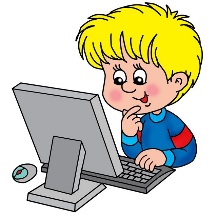 Повторим -Над какой темой мы уже несколько уроков работаем?Правильно дроби! Сегодня мы продолжим изучать Запишите число, тему урока.Наш урок мы начнем тренинга вычислительных навыков.
1) Какая часть квадрата закрашена? 2) В году 365 дней. В феврале – 28 дней, а в июле 31 день.Какую часть года составляет февраль, а какую – июль?3) Воронёнок спит 9 часов в сутки, а учится 5 часов.Какую часть суток он спит, а какую – учится?4) Длина пойманной воронятами змеи 60 см. 
Какую часть метра составляет длина змеи? -Над какой темой мы уже несколько уроков работаем?Правильно дроби! Сегодня мы продолжим изучать Запишите число, тему урока.Наш урок мы начнем тренинга вычислительных навыков.
1) Какая часть квадрата закрашена? 2) В году 365 дней. В феврале – 28 дней, а в июле 31 день.Какую часть года составляет февраль, а какую – июль?3) Воронёнок спит 9 часов в сутки, а учится 5 часов.Какую часть суток он спит, а какую – учится?4) Длина пойманной воронятами змеи 60 см. 
Какую часть метра составляет длина змеи? -Над какой темой мы уже несколько уроков работаем?Правильно дроби! Сегодня мы продолжим изучать Запишите число, тему урока.Наш урок мы начнем тренинга вычислительных навыков.
1) Какая часть квадрата закрашена? 2) В году 365 дней. В феврале – 28 дней, а в июле 31 день.Какую часть года составляет февраль, а какую – июль?3) Воронёнок спит 9 часов в сутки, а учится 5 часов.Какую часть суток он спит, а какую – учится?4) Длина пойманной воронятами змеи 60 см. 
Какую часть метра составляет длина змеи? -Над какой темой мы уже несколько уроков работаем?Правильно дроби! Сегодня мы продолжим изучать Запишите число, тему урока.Наш урок мы начнем тренинга вычислительных навыков.
1) Какая часть квадрата закрашена? 2) В году 365 дней. В феврале – 28 дней, а в июле 31 день.Какую часть года составляет февраль, а какую – июль?3) Воронёнок спит 9 часов в сутки, а учится 5 часов.Какую часть суток он спит, а какую – учится?4) Длина пойманной воронятами змеи 60 см. 
Какую часть метра составляет длина змеи?ТетрадьРучкакнигаТетрадьРучкакнигаписьменноЗапомни!!!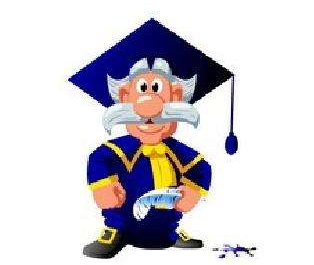 Запомни!!!Каждый может за версту видеть дробную черту, над чертой –числитель(говорят дети) знайте, под чертою-знаменатель. Дробь такую непременно надо звать обыкновенной.Каждый может за версту видеть дробную черту, над чертой –числитель(говорят дети) знайте, под чертою-знаменатель. Дробь такую непременно надо звать обыкновенной.Каждый может за версту видеть дробную черту, над чертой –числитель(говорят дети) знайте, под чертою-знаменатель. Дробь такую непременно надо звать обыкновенной.Каждый может за версту видеть дробную черту, над чертой –числитель(говорят дети) знайте, под чертою-знаменатель. Дробь такую непременно надо звать обыкновенной.устноПодумай!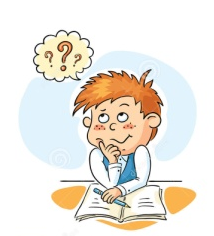 Подумай!Вспомним что мы делаем, чтобы сложить дроби. Давайте построим алгоритм:1. Сложить числители дроби и записать в числитель суммы.2. В знаменатель суммы записать их общий знаменатель. Сформулируйте полученный вывод в виде правила. (Чтобы сложить дроби с одинаковыми знаменателями, можно сложить их числители, а знаменатель оставить тот же.)Вспомним что мы делаем, чтобы сложить дроби. Давайте построим алгоритм:1. Сложить числители дроби и записать в числитель суммы.2. В знаменатель суммы записать их общий знаменатель. Сформулируйте полученный вывод в виде правила. (Чтобы сложить дроби с одинаковыми знаменателями, можно сложить их числители, а знаменатель оставить тот же.)Вспомним что мы делаем, чтобы сложить дроби. Давайте построим алгоритм:1. Сложить числители дроби и записать в числитель суммы.2. В знаменатель суммы записать их общий знаменатель. Сформулируйте полученный вывод в виде правила. (Чтобы сложить дроби с одинаковыми знаменателями, можно сложить их числители, а знаменатель оставить тот же.)Вспомним что мы делаем, чтобы сложить дроби. Давайте построим алгоритм:1. Сложить числители дроби и записать в числитель суммы.2. В знаменатель суммы записать их общий знаменатель. Сформулируйте полученный вывод в виде правила. (Чтобы сложить дроби с одинаковыми знаменателями, можно сложить их числители, а знаменатель оставить тот же.)усно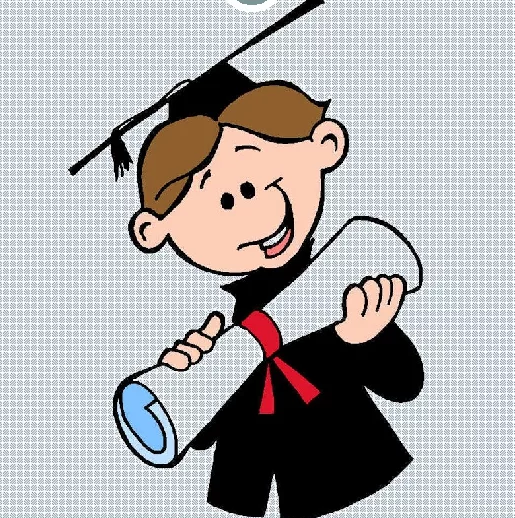 Пройди по ссылке просмотри объяснение https://yandex.kz/video/preview/?filmId=195341634573123420&from=tabbar&parent-reqid=1606295984788370-728233082415558493100163-production-app-host-man-web-yp-295&text=сложение+и+вычитание+дробей+4+классПройди по ссылке просмотри объяснение https://yandex.kz/video/preview/?filmId=195341634573123420&from=tabbar&parent-reqid=1606295984788370-728233082415558493100163-production-app-host-man-web-yp-295&text=сложение+и+вычитание+дробей+4+классПройди по ссылке просмотри объяснение https://yandex.kz/video/preview/?filmId=195341634573123420&from=tabbar&parent-reqid=1606295984788370-728233082415558493100163-production-app-host-man-web-yp-295&text=сложение+и+вычитание+дробей+4+классПройди по ссылке просмотри объяснение https://yandex.kz/video/preview/?filmId=195341634573123420&from=tabbar&parent-reqid=1606295984788370-728233082415558493100163-production-app-host-man-web-yp-295&text=сложение+и+вычитание+дробей+4+классустноФиз. минутка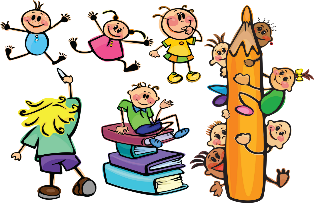 Физ. минуткаЕсли устали немного отдохните.Пройди по ссылке https://yandex.kz/video/preview/?filmId=4842810525632539137&from=tabbar&parent-reqid=1605375865332347-1247547653582102221700274-production-app-host-sas-web-yp-112&text=физминутка+4+классЕсли устали немного отдохните.Пройди по ссылке https://yandex.kz/video/preview/?filmId=4842810525632539137&from=tabbar&parent-reqid=1605375865332347-1247547653582102221700274-production-app-host-sas-web-yp-112&text=физминутка+4+классЕсли устали немного отдохните.Пройди по ссылке https://yandex.kz/video/preview/?filmId=4842810525632539137&from=tabbar&parent-reqid=1605375865332347-1247547653582102221700274-production-app-host-sas-web-yp-112&text=физминутка+4+классЕсли устали немного отдохните.Пройди по ссылке https://yandex.kz/video/preview/?filmId=4842810525632539137&from=tabbar&parent-reqid=1605375865332347-1247547653582102221700274-production-app-host-sas-web-yp-112&text=физминутка+4+классустноРассуждай!Рассуждай!Выполни задание на стр. 103 № 2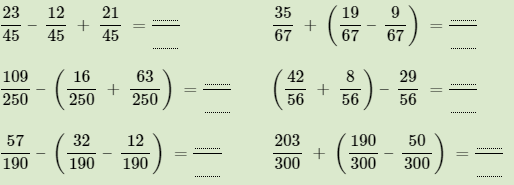 Выполни задание на стр. 103 № 2Выполни задание на стр. 103 № 2Выполни задание на стр. 103 № 2ФОФОКнига, тетрадь ручка Стр 103 №2Книга, тетрадь ручка Стр 103 №2письменно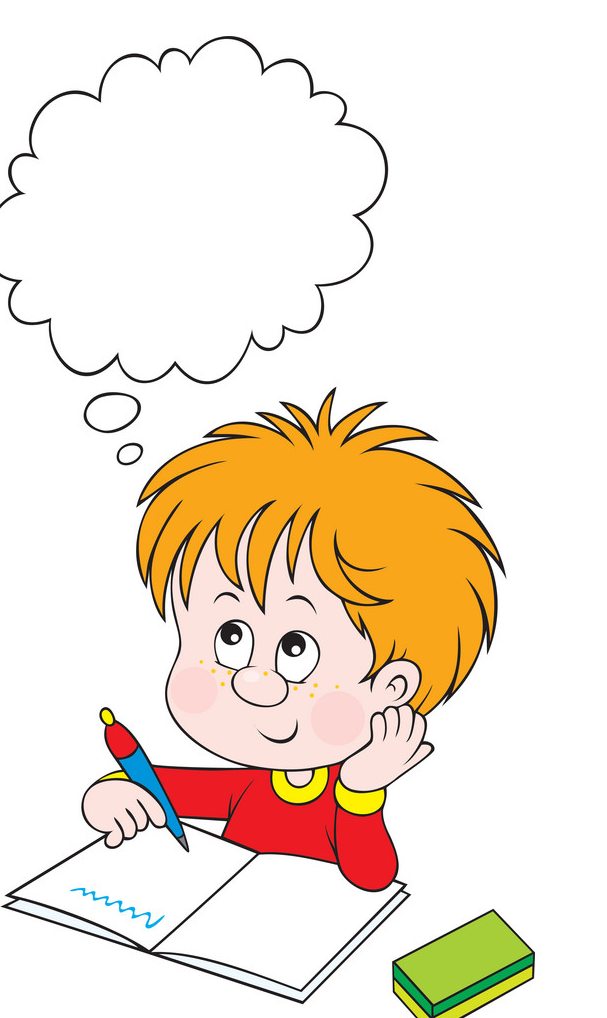 Попробуйте решить задачу самостоятельно. Стр. 105 № 4 (а)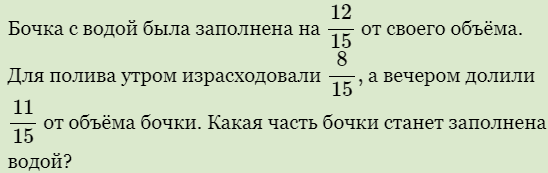 Попробуйте решить задачу самостоятельно. Стр. 105 № 4 (а)Попробуйте решить задачу самостоятельно. Стр. 105 № 4 (а)Попробуйте решить задачу самостоятельно. Стр. 105 № 4 (а)ФОФО Тетрадь ручкаКнига стр. 105 № 4 (а) Тетрадь ручкаКнига стр. 105 № 4 (а)письменноПодведение итоговПодведение итогов-Какую цель мы поставили на сегодняшнем уроке?-  Достигли ли мы этой цели?-  Какие затруднения были у вас на уроке?-  Что нужно сделать чтобы эти затруднения не повторялись?-Какую цель мы поставили на сегодняшнем уроке?-  Достигли ли мы этой цели?-  Какие затруднения были у вас на уроке?-  Что нужно сделать чтобы эти затруднения не повторялись?-Какую цель мы поставили на сегодняшнем уроке?-  Достигли ли мы этой цели?-  Какие затруднения были у вас на уроке?-  Что нужно сделать чтобы эти затруднения не повторялись?-Какую цель мы поставили на сегодняшнем уроке?-  Достигли ли мы этой цели?-  Какие затруднения были у вас на уроке?-  Что нужно сделать чтобы эти затруднения не повторялись?устно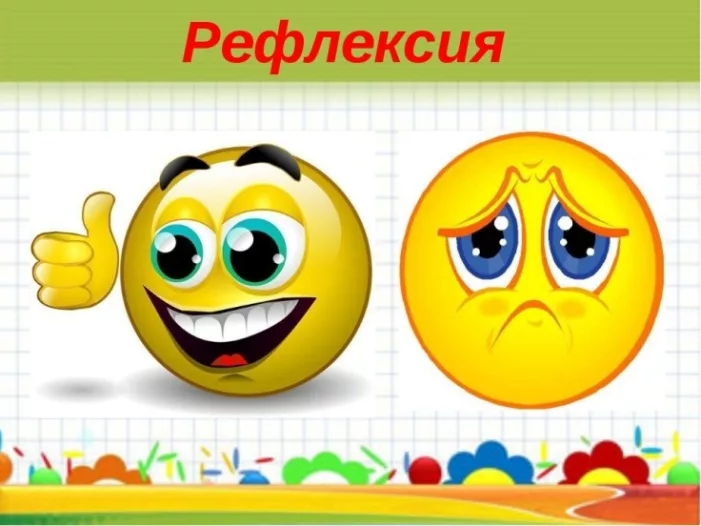 Оцени свою работу, нарисуй и разукрась смайлик.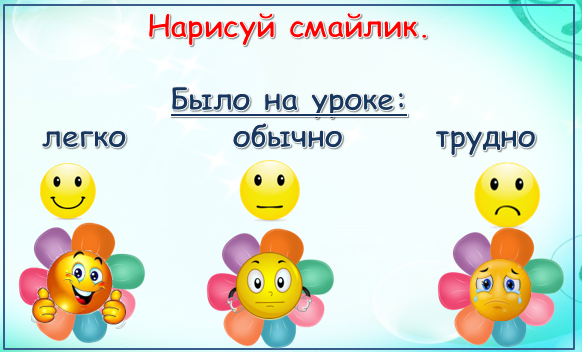 Оцени свою работу, нарисуй и разукрась смайлик.Оцени свою работу, нарисуй и разукрась смайлик.Оцени свою работу, нарисуй и разукрась смайлик.устноВсе задания старайтесь сделать сами . Если не сможете справиться с каким-либо заданием, обращайтесь ко мне или к родителям за помощью.                                                                  Письменную работу сфотографируйте и отправьте мне на проверкуВсе задания старайтесь сделать сами . Если не сможете справиться с каким-либо заданием, обращайтесь ко мне или к родителям за помощью.                                                                  Письменную работу сфотографируйте и отправьте мне на проверкуВсе задания старайтесь сделать сами . Если не сможете справиться с каким-либо заданием, обращайтесь ко мне или к родителям за помощью.                                                                  Письменную работу сфотографируйте и отправьте мне на проверкуВсе задания старайтесь сделать сами . Если не сможете справиться с каким-либо заданием, обращайтесь ко мне или к родителям за помощью.                                                                  Письменную работу сфотографируйте и отправьте мне на проверкуВсе задания старайтесь сделать сами . Если не сможете справиться с каким-либо заданием, обращайтесь ко мне или к родителям за помощью.                                                                  Письменную работу сфотографируйте и отправьте мне на проверкуВсе задания старайтесь сделать сами . Если не сможете справиться с каким-либо заданием, обращайтесь ко мне или к родителям за помощью.                                                                  Письменную работу сфотографируйте и отправьте мне на проверкуВсе задания старайтесь сделать сами . Если не сможете справиться с каким-либо заданием, обращайтесь ко мне или к родителям за помощью.                                                                  Письменную работу сфотографируйте и отправьте мне на проверкуВсе задания старайтесь сделать сами . Если не сможете справиться с каким-либо заданием, обращайтесь ко мне или к родителям за помощью.                                                                  Письменную работу сфотографируйте и отправьте мне на проверкуВсе задания старайтесь сделать сами . Если не сможете справиться с каким-либо заданием, обращайтесь ко мне или к родителям за помощью.                                                                  Письменную работу сфотографируйте и отправьте мне на проверкуВсе задания старайтесь сделать сами . Если не сможете справиться с каким-либо заданием, обращайтесь ко мне или к родителям за помощью.                                                                  Письменную работу сфотографируйте и отправьте мне на проверкуКритерий оценивания:Обучающийся:Критерий оценивания:Обучающийся:Критерий оценивания:Обучающийся:Критерий оценивания:Обучающийся:ДескрипторДескрипторДескрипторДескрипторДескрипторБаллБаллКритерий оценивания:Обучающийся:Критерий оценивания:Обучающийся:Критерий оценивания:Обучающийся:Критерий оценивания:Обучающийся:ОбучающийсяОбучающийсяОбучающийсяОбучающийсяОбучающийсяБаллБаллВычисляет дробиВычисляет дробиВычисляет дробиВычисляет дроби- находит общий знаменатель;-правильно складывает дроби;-правильно вычитает дроби;- находит общий знаменатель;-правильно складывает дроби;-правильно вычитает дроби;- находит общий знаменатель;-правильно складывает дроби;-правильно вычитает дроби;- находит общий знаменатель;-правильно складывает дроби;-правильно вычитает дроби;- находит общий знаменатель;-правильно складывает дроби;-правильно вычитает дроби;122122Решает задачу.Решает задачу.Решает задачу.Решает задачу.- записывает условие к задаче;- ставит правильный знак при решении задачи;- правильно вычисляет;- Записывает ответ.-- записывает условие к задаче;- ставит правильный знак при решении задачи;- правильно вычисляет;- Записывает ответ.-- записывает условие к задаче;- ставит правильный знак при решении задачи;- правильно вычисляет;- Записывает ответ.-- записывает условие к задаче;- ставит правильный знак при решении задачи;- правильно вычисляет;- Записывает ответ.-- записывает условие к задаче;- ставит правильный знак при решении задачи;- правильно вычисляет;- Записывает ответ.-11211121Всего:Всего:Всего:Всего:10101) Какая часть квадрата закрашена? 2) В году 365 дней. В феврале – 28 дней, а в июле 31 день.Какую часть года составляет февраль, а какую – июль?3) Воронёнок спит 9 часов в сутки, а учится 5 часов.Какую часть суток он спит, а какую – учится?4) Длина пойманной воронятами змеи 60 см. 
Какую часть метра составляет длина змеи?(2/4     3/4      1/4  )28/365;  31/365 ( 9/24  5/24)60/100